Pozycje jogi dla dzieci . Cz. 2Aby się zrelaksować i poćwiczyć.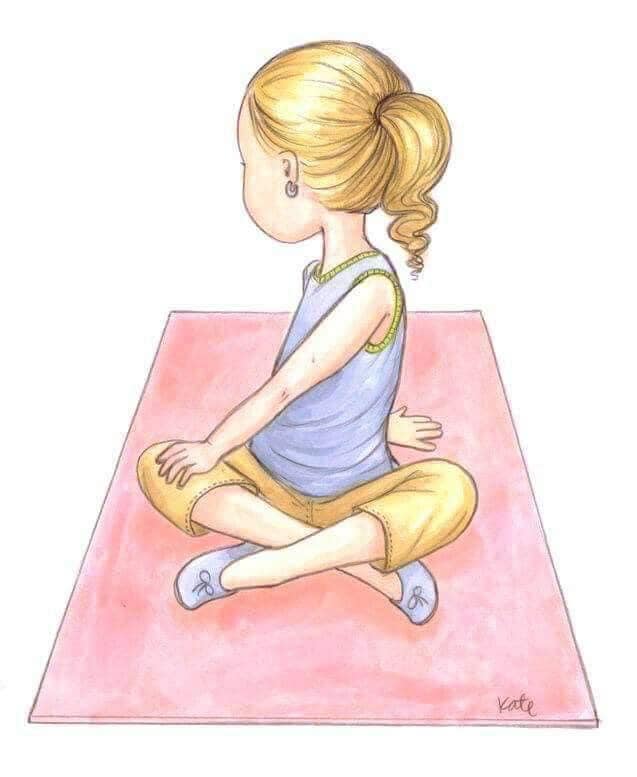 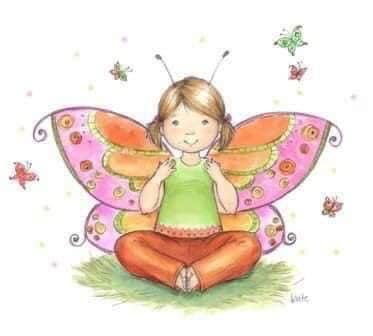 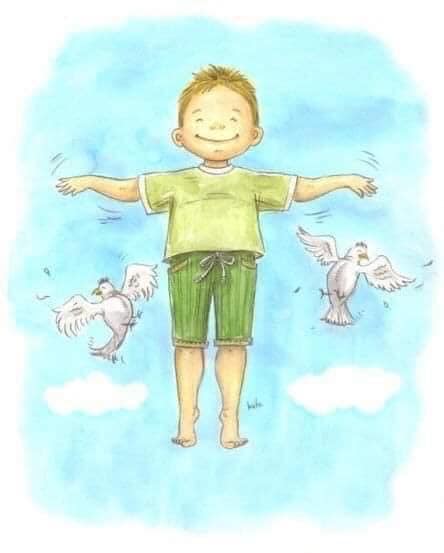 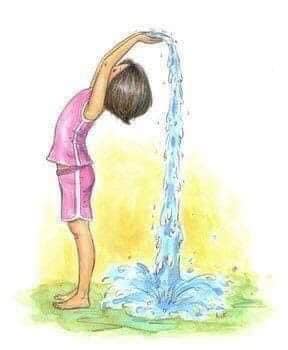 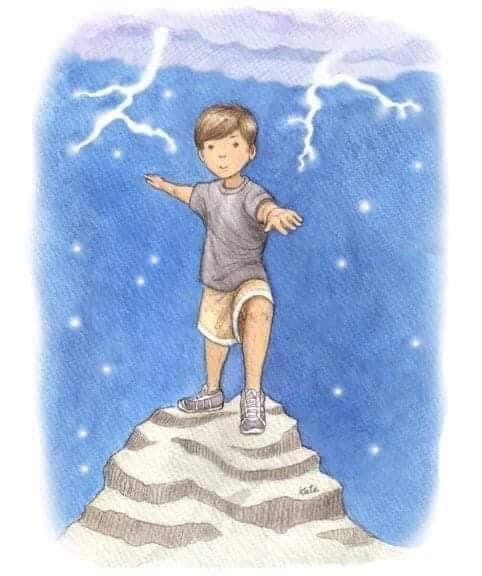 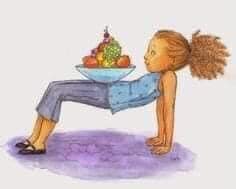 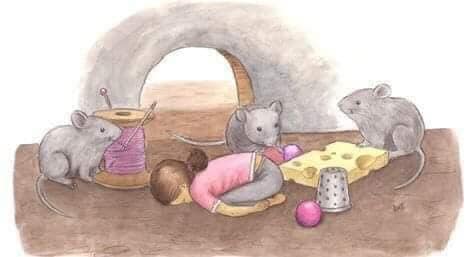 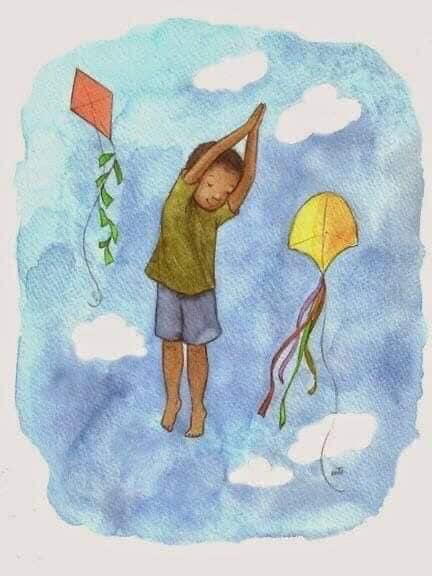 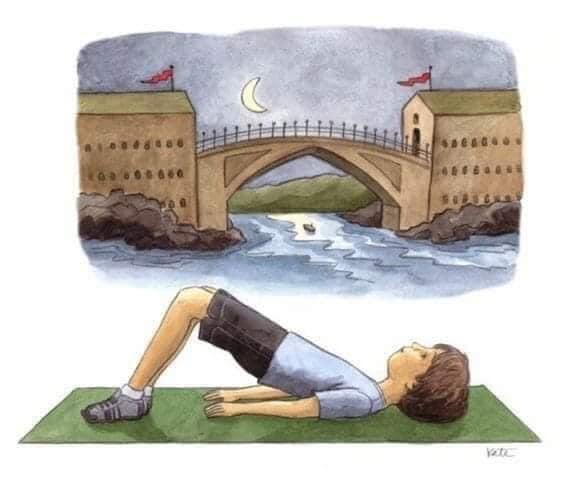 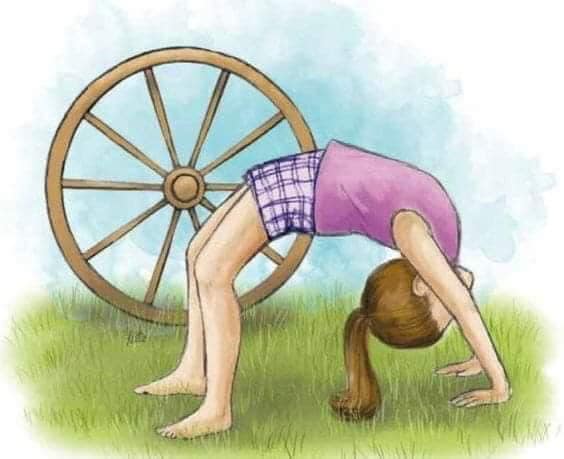 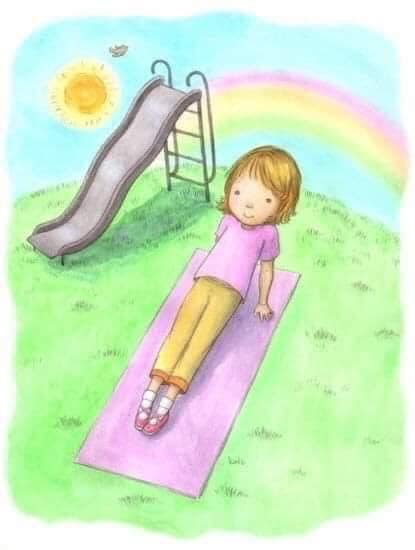 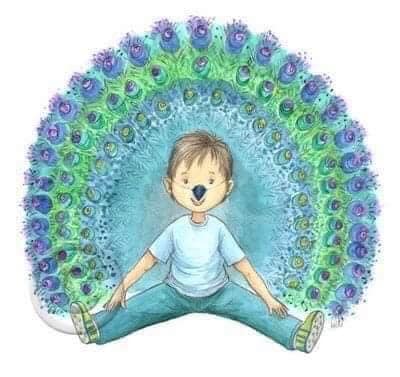 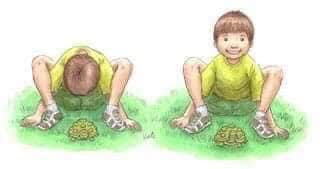 